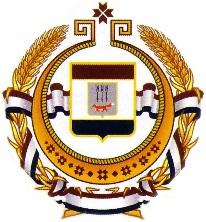 Совет директоровсредних профессиональных образовательных учреждений Республики Мордовия«31» января 2023 г. 			№ 139Информационное письмоУважаемые коллеги!В соответствии с планом работы Совета директоров СПОУ РМ на 2022 - 2023 уч. просим принять активное участие в проведенииоткрытой Республиканской дистанционной олимпиады по информационным технологиям среди обучающихся профессиональных образовательных организаций Республики Мордовия Председатель Совета директоровсредних профессиональных образовательных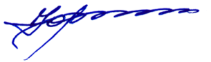 учреждений Республики Мордовия             	Ю.В. Тутуков431030, РМ, Торбеевский район, р.п. Торбеево, ул. Студенческая, 45тел. 8(83456) 2-10-56, 2-14-94Факс 8(83456) 2-10-56, 2-14-94Е-mail: <koll.mol.prom.torb@e-mordovia.ru>